Fibres Collected off NSW Coast55.5 µm to 12.4 mm68% of items measuring less than 1 mm20% between 1 and 2 mm12% considered to be macroplastics > 2mmFrom CSIRO report: Malabar Estimate per day of fibres: 6.1 x 10(10) Entering and 78% Removal = 1.33 x 10 (10) particles Thread Length. Amount discharged from Malabar. * AIMS Report   https://www.cleanocean.org/microplastics---testing-the-waters.html** CSIRO Report https://www.epa.nsw.gov.au/-/media/epa/corporate-site/resources/waste/csiro-report-microplastics-in-wastewater.pdf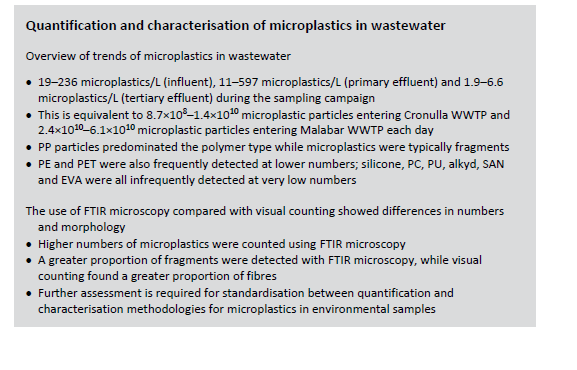 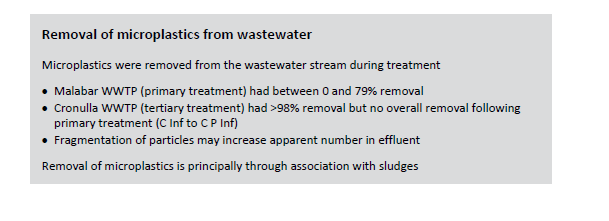 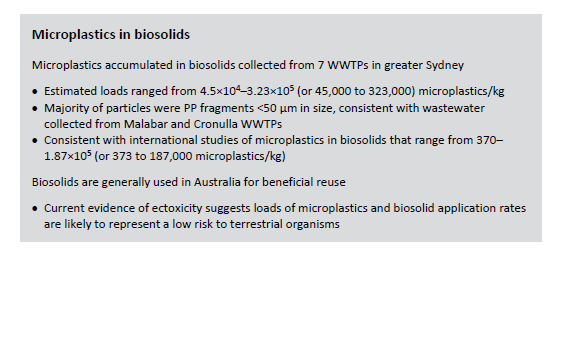 